KUESIONERKepada Yth Bapak/IbuResponden DiMedanPuji syukur kita panjatkan kehadirat Allah SWT karena atas limpahan rahmat, hidayah dan taufik-Nya lah sehingga angket penelitian ini yang berjudul“Pengaruh Pengetahuan Kewirausahaan dan Persepsi Peluang Kerja Terhadap Minat Berwirausaha Pada Mahasiswa Prodi Akuntansi Syariah Fakultas Ekonomi dan Bisnis Islam Universitas Islam Negeri Sumatera Utara” Sehubungan dengan hal tersebut, maka mohon kesediaan Bapak/Ibu untuk mengisi angket ini walaupun disadari bahwa kesibukan selalu menyertai aktivitas, tugas dan pekerjaan Bapak/Ibu. Dalam mengisi angket ini, mohon kesediannya untuk menjawab secara jujur dan objektif, serta tidak merasa ragu karena angket ini hanya untuk kebutuhan penelitian, yang tidak sama sekali dimaksudkan untuk memberi penilaian yang dapat merugikan akademik Bapak/Ibu.Atas kesediaan dan kerjasama yang baik ini diucapkan banyak terima kasih, semoga Allah SWT meridhoi kita semua, Amin.Medan,    September 2021PenelitiTarmizi Alamsyah HarahapIDENTITAS RESPONDENNama (boleh tidak asli)	: .........................................................................Jenis Kelamin		: .........................................................................Usia			: .........................................................................Pekerjaan Orangtua	: .........................................................................PETUNJUK PENGISIANbacalah baik-baik setiap pernyataan dalam angket ini sebelum menjawabnya.Berilahjawaban dengan memberi tanda (√) pada kolom yang tersedia.SS	= Sangat SetujuS	= SetujuKS	= Kurang SetujuTS	= Tidak SetujuSTS	= Sangat Tidak Setuju	bila ada sesuatu yang kurang jelas. mohon ditanyakan pada peneliti.Pengetahuan Kewirausahaan (X1)Persepsi Peluang Kerja (X2)Minat Berwirausaha (Y)LAMPIRAN Tabulasi Data Kuesioner Uji Validitas Dan Uji Reliabiltas Variabel Motivasi Kerja (X1)Tabulasi Data Kuesioner Uji Validitas Dan Uji Reliabiltas Variabel Persepsi Peluang Kerja (X2)Tabulasi Data Kuesioner Uji Validitas Dan Uji Reliabiltas Variabel Minat Berwirausaha (Y)Tabulasi Data Kuesioner Variabel Pengetahuan Kewirausahaan (X1)Tabulasi Data Kuesioner Variabel Persepsi Peluang Kerja  (X2)Tabulasi Data Kuesioner Variabel Minat Berwirausaha (Y)Hasil Uji Normalitas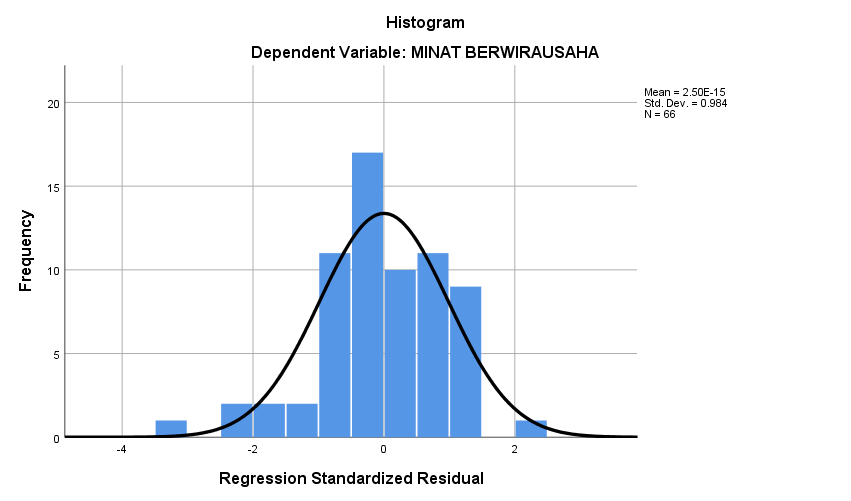 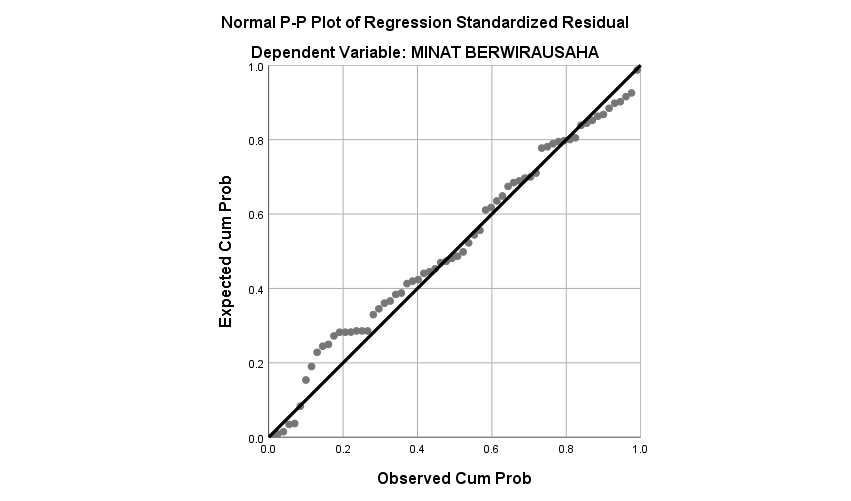 Hasil Uji MultikolinearitasCoefficientsaa. Dependent Variable: MINAT BERWIRAUSAHAHasil Uji Heteroskedastisitas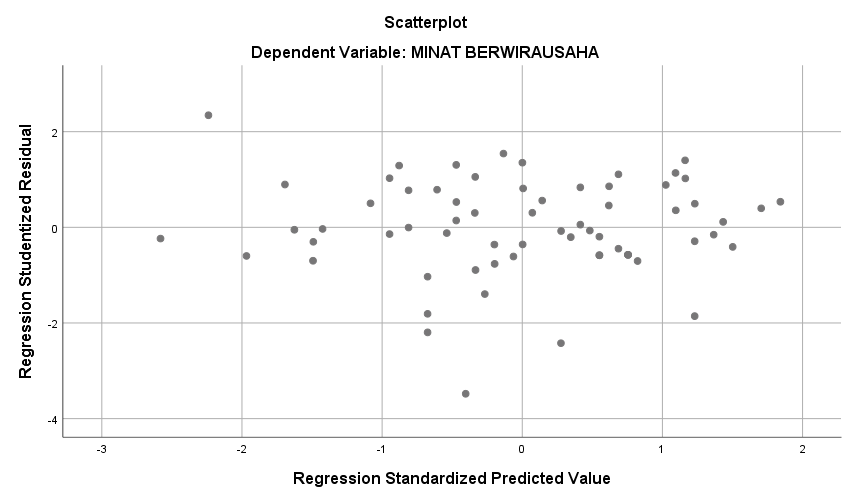 Hasil Uji Heteroskedastisitas Metode GlejserCoefficientsaa. Dependent Variable: ABS_RESHasil Uji Regresi Linier BergandaCoefficientsaa. Dependent Variable: MINAT BERWIRAUSAHAHasil Uji Parsial (Uji t)Coefficientsaa. Dependent Variable: MINAT BERWIRAUSAHAHasil Uji Signifikan Simulatif (Uji F)Hasil Uji Koefisien Determinasi (R2)Tabel r untuk df = 1 - 30Titik Persentase Distribusi t (df = 1 - 70)Titik Persentase Distribusi F Untuk Probabilita = 0,05NoPernyataanSSSKSTSSTSPengetahuan mengenai usaha yang akan dirintisPengetahuan mengenai usaha yang akan dirintisPengetahuan mengenai usaha yang akan dirintisPengetahuan mengenai usaha yang akan dirintisPengetahuan mengenai usaha yang akan dirintisPengetahuan mengenai usaha yang akan dirintisPengetahuan mengenai usaha yang akan dirintis1Dalam memulai usaha diperlukan pengetahuan mengenai usaha yang akan dirintis2Seorang wirausaha perlu mengenal lebih jauh mengenai usaha yang akan dirintis3Sebelum merintis sebuah usaha sebaiknya memiliki pengetahuan yang cukup sebagai modal dalam berwirausahaPengetahuan tentang peran dan tanggung jawabPengetahuan tentang peran dan tanggung jawabPengetahuan tentang peran dan tanggung jawabPengetahuan tentang peran dan tanggung jawabPengetahuan tentang peran dan tanggung jawabPengetahuan tentang peran dan tanggung jawabPengetahuan tentang peran dan tanggung jawab4Dalam berwirausaha sangat diperlukan pengetahuan tentang perannya sebagai pelaku usaha5Seorang Wirausahawan harus memiliki pengetahuan tentang tanggungjawab terhadap usaha yang dibangun6Pengetahuan tentang peran dan tanggung jawab dapat dijadikan sebagai dasar dalam terjun di dunia kewirausahaanPengetahuan tentang kepribadian dan kemampuan diriPengetahuan tentang kepribadian dan kemampuan diriPengetahuan tentang kepribadian dan kemampuan diriPengetahuan tentang kepribadian dan kemampuan diriPengetahuan tentang kepribadian dan kemampuan diriPengetahuan tentang kepribadian dan kemampuan diriPengetahuan tentang kepribadian dan kemampuan diri7Memiliki pengetahuan tentang kepribadian berarti memperoleh pengetahuan tentang totalitas diri yang tepat8Dengan memiliki pengetahuan tentang kemampuan diri wirausaha akan mengenali potensi yang ada dalam dirinya Pengetahuan tentang manajemen dan organisasi bisnisPengetahuan tentang manajemen dan organisasi bisnisPengetahuan tentang manajemen dan organisasi bisnisPengetahuan tentang manajemen dan organisasi bisnisPengetahuan tentang manajemen dan organisasi bisnisPengetahuan tentang manajemen dan organisasi bisnisPengetahuan tentang manajemen dan organisasi bisnis9Sebelum terjun ke dunia wirausaha sangat perlu untuk memiliki pengetahuan tentang manajemen usaha10Dalam menjalankan usaha diperlukan pengetahuan tentang organisasi bisnis NoPernyataanSSSKSTSSTSKemampuan individu dalam menyerap rangsangan atau obyek dari luarKemampuan individu dalam menyerap rangsangan atau obyek dari luarKemampuan individu dalam menyerap rangsangan atau obyek dari luarKemampuan individu dalam menyerap rangsangan atau obyek dari luarKemampuan individu dalam menyerap rangsangan atau obyek dari luarKemampuan individu dalam menyerap rangsangan atau obyek dari luarKemampuan individu dalam menyerap rangsangan atau obyek dari luar1Saya memiliki kemampuan untuk bersaing dengan dunia kerja 2Saya memiliki koneksi dengan beberapa orang yang terlibat dalam mencari tenaga kerja3Saya hanya optimis dengan persepsi peluang kerja saat ini  4Berwirausaha dapat menjamin kemampuan individu dalam menyerap tenaga kerjaKemampuan individu dalam mengerti atau memahami sesuatuKemampuan individu dalam mengerti atau memahami sesuatuKemampuan individu dalam mengerti atau memahami sesuatuKemampuan individu dalam mengerti atau memahami sesuatuKemampuan individu dalam mengerti atau memahami sesuatuKemampuan individu dalam mengerti atau memahami sesuatuKemampuan individu dalam mengerti atau memahami sesuatu5Orang dengan kemampuan individu yang mudah mengerti atau memahami sesuatu akan mudah mendapat peluang kerja6Mudah mengerti atau memahami sesuatu dapat membantu seseorang terjun dalam membuka lapangan kerja7Persepsi peluang kerja yang semakin sempit membuat seseorang mengerti dan memahami untuk segera menjadi wirausaha Kemampuan dalam melakukan penilaian atau evaluasiKemampuan dalam melakukan penilaian atau evaluasiKemampuan dalam melakukan penilaian atau evaluasiKemampuan dalam melakukan penilaian atau evaluasiKemampuan dalam melakukan penilaian atau evaluasiKemampuan dalam melakukan penilaian atau evaluasiKemampuan dalam melakukan penilaian atau evaluasi8Atas penilaian dan evaluasi terhadap persepsi peluang kerja seseorang mungkin akan terjun didunia wirausaha9Kemampuan dalam melakukan penilaian atas peluang kerja merupakan awal untuk menjadi wirausahawan10Melalui persepsi peluang kerja seseorang dapat menjadi lebih termotivasi untuk menjadi wirausahawanNoPernyataanSSSKSTSSTSPerasaan SenangPerasaan SenangPerasaan SenangPerasaan SenangPerasaan SenangPerasaan SenangPerasaan Senang1Perasaan senang akan dunia usaha dapat meningkatkan minat dalam berwirausaha2Seseorang akan mempelajari dunia usaha yang disukainya sehingga tidak ada keterpaksaan dalam memulai berwirausaha3Perasaan senang yang ada didalam diri seseorang akan memotivasinya untuk terus berwirausaha.KetertarikanKetertarikanKetertarikanKetertarikanKetertarikanKetertarikanKetertarikan4Jaminan sukses dalam berwirausaha dapat meningkatkan ketertarikan seseorang untuk segera berwirausaha5Minat wirausaha seseorang akan muncul seiring dengan ketertarikan pada bidang usaha yang disenanginya6Seseorang yang tertarik pada dunia usaha dapat membangkitkan minatnya untuk terjun dalam berwirausahaPerhatianPerhatianPerhatianPerhatianPerhatianPerhatianPerhatian7Seseorang yang memiliki minat berwirausaha akan memberikan perhatian lebih pada bidang disukainya8Perhatiannya terhadap suatu kegiatan usaha akan menumbuhkan rasa ingin berwirausaha seseorangKeterlibatanKeterlibatanKeterlibatanKeterlibatanKeterlibatanKeterlibatanKeterlibatan9Seiring dengan keterlibatan dalam dunia usaha akan membangkitkan minat berwirausaha 10Mengikuti perkembangan dan terlibat dalam bidang kewirausahaan dapat menumbuhkan minat berwirausaha X1.P1X1.P2X1.P3X1.P4X1.P5X1.P6X1.P7X1.P8X1.P9X1.P10TOTAL332333334431443344444438554445555446434444334437544434344338432223433329343333444435545545545547444444344540555344453341433343435335444332435436432333333330442224444535544545555547445544544544444444445441444444444440545445545546444444445542443333444436313311112117433444444438333333333330444444444440444444444440442322444433444444444440233333333430433334444436X2.P1X2.P2X2.P3X2.P4X2.P5X2.P6X2.P7X2.P8X2.P9X2.P10TOTAL445435344541443344433335544555555548443442333333434343443436333334333331444334443437555455454547454544445443333545535339534434334437544323343435333333333330454444444441555455554548454545445444544244442437444444444440555354453544555544445445444334443437111111111110444444344439333333333330444444444440444443433437442224422228444344443438345532355540444343343436Y.P1Y.P2Y.P3Y.P4Y.P5Y.P6Y.P7Y.P8Y.P9Y.P10TOTAL434343444437344444443438555555545549343333443434344444433437334343333332334443443335455554554547544444455443544545435443434343534336323333543231333333333330444444454441455555554548545454455445244444542437444444444440354444553542544444555444334444443336111131211113444343444438333333333330444444444440434434444438224444442232344444443438533333345335343343443435CorrelationsCorrelationsCorrelationsCorrelationsCorrelationsCorrelationsCorrelationsCorrelationsCorrelationsCorrelationsCorrelationsCorrelationsCorrelationsX1.P1X1.P2X1.P3X1.P4X1.P5X1.P6X1.P7X1.P8X1.P9X1.P10TOTALX1.P1Pearson Correlation10.589**0.529**0.448*0.427*0.642**0.595**0.632**0.519**0.2860.712**X1.P1Sig. (2-tailed)0.0010.0030.0130.0190.0000.0010.0000.0030.1260.000X1.P1N3030303030303030303030X1.P2Pearson Correlation0.589**10.485**0.3130.559**0.605**0.727**0.889**0.555**0.594**0.799**X1.P2Sig. (2-tailed)0.0010.0070.0930.0010.0000.0000.0000.0010.0010.000X1.P2N3030303030303030303030X1.P3Pearson Correlation0.529**0.485**10.758**0.678**0.575**0.419*0.422*0.409*0.3390.723**X1.P3Sig. (2-tailed)0.0030.0070.0000.0000.0010.0210.0200.0250.0670.000X1.P3N3030303030303030303030X1.P4Pearson Correlation0.448*0.3130.758**10.688**0.616**0.408*0.411*0.492**0.464**0.719**X1.P4Sig. (2-tailed)0.0130.0930.0000.0000.0000.0250.0240.0060.0100.000X1.P4N3030303030303030303030X1.P5Pearson Correlation0.427*0.559**0.678**0.688**10.749**0.559**0.605**0.587**0.527**0.818**X1.P5Sig. (2-tailed)0.0190.0010.0000.0000.0000.0010.0000.0010.0030.000X1.P5N3030303030303030303030X1.P6Pearson Correlation0.642**0.605**0.575**0.616**0.749**10.676**0.761**0.552**0.653**0.875**X1.P6Sig. (2-tailed)0.0000.0000.0010.0000.0000.0000.0000.0020.0000.000X1.P6N3030303030303030303030X1.P7Pearson Correlation0.595**0.727**0.419*0.408*0.559**0.676**10.773**0.712**0.698**0.834**X1.P7Sig. (2-tailed)0.0010.0000.0210.0250.0010.0000.0000.0000.0000.000X1.P7N3030303030303030303030X1.P8Pearson Correlation0.632**0.889**0.422*0.411*0.605**0.761**0.773**10.532**0.631**0.844**X1.P8Sig. (2-tailed)0.0000.0000.0200.0240.0000.0000.0000.0020.0000.000X1.P8N3030303030303030303030X1.P9Pearson Correlation0.519**0.555**0.409*0.492**0.587**0.552**0.712**0.532**10.678**0.765**X1.P9Sig. (2-tailed)0.0030.0010.0250.0060.0010.0020.0000.0020.0000.000X1.P9N3030303030303030303030X1.P10Pearson Correlation0.2860.594**0.3390.464**0.527**0.653**0.698**0.631**0.678**10.753**X1.P10Sig. (2-tailed)0.1260.0010.0670.0100.0030.0000.0000.0000.0000.000X1.P10N3030303030303030303030TOTALPearson Correlation0.712**0.799**0.723**0.719**0.818**0.875**0.834**0.844**0.765**0.753**1TOTALSig. (2-tailed)0.0000.0000.0000.0000.0000.0000.0000.0000.0000.000TOTALN3030303030303030303030**. Correlation is significant at the 0.01 level (2-tailed).**. Correlation is significant at the 0.01 level (2-tailed).**. Correlation is significant at the 0.01 level (2-tailed).**. Correlation is significant at the 0.01 level (2-tailed).**. Correlation is significant at the 0.01 level (2-tailed).**. Correlation is significant at the 0.01 level (2-tailed).**. Correlation is significant at the 0.01 level (2-tailed).**. Correlation is significant at the 0.01 level (2-tailed).**. Correlation is significant at the 0.01 level (2-tailed).**. Correlation is significant at the 0.01 level (2-tailed).**. Correlation is significant at the 0.01 level (2-tailed).**. Correlation is significant at the 0.01 level (2-tailed).**. Correlation is significant at the 0.01 level (2-tailed).*. Correlation is significant at the 0.05 level (2-tailed).*. Correlation is significant at the 0.05 level (2-tailed).*. Correlation is significant at the 0.05 level (2-tailed).*. Correlation is significant at the 0.05 level (2-tailed).*. Correlation is significant at the 0.05 level (2-tailed).*. Correlation is significant at the 0.05 level (2-tailed).*. Correlation is significant at the 0.05 level (2-tailed).*. Correlation is significant at the 0.05 level (2-tailed).*. Correlation is significant at the 0.05 level (2-tailed).*. Correlation is significant at the 0.05 level (2-tailed).*. Correlation is significant at the 0.05 level (2-tailed).*. Correlation is significant at the 0.05 level (2-tailed).*. Correlation is significant at the 0.05 level (2-tailed).CorrelationsCorrelationsCorrelationsCorrelationsCorrelationsCorrelationsCorrelationsCorrelationsCorrelationsCorrelationsCorrelationsCorrelationsCorrelationsCorrelationsX2.P1X2.P2X2.P3X2.P4X2.P5X2.P6X2.P7X2.P8X2.P9X2.P10TOTALX2.P1X2.P1Pearson Correlation10.729**0.694**0.3160.597**0.571**0.592**0.655**0.3140.694**0.759**X2.P1X2.P1Sig. (2-tailed)0.0000.0000.0890.0000.0010.0010.0000.0910.0000.000X2.P1X2.P1N3030303030303030303030X2.P2X2.P2Pearson Correlation0.729**10.725**0.522**0.653**0.553**0.610**0.721**0.515**0.682**0.832**X2.P2X2.P2Sig. (2-tailed)0.0000.0000.0030.0000.0020.0000.0000.0040.0000.000X2.P2X2.P2N3030303030303030303030X2.P3X2.P3Pearson Correlation0.694**0.725**10.565**0.617**0.460*0.439*0.902**0.587**0.959**0.866**X2.P3X2.P3Sig. (2-tailed)0.0000.0000.0010.0000.0110.0150.0000.0010.0000.000X2.P3X2.P3N3030303030303030303030X2.P4X2.P4Pearson Correlation0.3160.522**0.565**10.541**0.432*0.471**0.523**0.968**0.565**0.749**X2.P4X2.P4Sig. (2-tailed)0.0890.0030.0010.0020.0170.0090.0030.0000.0010.000X2.P4X2.P4N3030303030303030303030X2.P5X2.P5Pearson Correlation0.597**0.653**0.617**0.541**10.552**0.710**0.699**0.511**0.658**0.813**X2.P5X2.P5Sig. (2-tailed)0.0000.0000.0000.0020.0020.0000.0000.0040.0000.000X2.P5X2.P5N3030303030303030303030X2.P6X2.P6Pearson Correlation0.571**0.553**0.460*0.432*0.552**10.737**0.475**0.519**0.499**0.722**X2.P6X2.P6Sig. (2-tailed)0.0010.0020.0110.0170.0020.0000.0080.0030.0050.000X2.P6X2.P6N3030303030303030303030X2.P7X2.P7Pearson Correlation0.592**0.610**0.439*0.471**0.710**0.737**10.537**0.483**0.487**0.750**X2.P7X2.P7Sig. (2-tailed)0.0010.0000.0150.0090.000.0000.0020.0070.0060.000X2.P7X2.P7N3030303030303030303030X2.P8X2.P8Pearson Correlation0.655**0.721**0.902**0.523**0.699**0.475**0.537**10.576**0.944**0.875**X2.P8X2.P8Sig. (2-tailed)0.0000.0000.0000.0030.0000.0080.0020.0010.0000.000X2.P8X2.P8N3030303030303030303030X2.P9X2.P9Pearson Correlation0.3140.515**0.587**0.968**0.511**0.519**0.483**0.576**10.587**0.769**X2.P9X2.P9Sig. (2-tailed)0.0910.0040.0010.0000.0040.0030.0070.0010.0010.000X2.P9X2.P9N3030303030303030303030X2.P10X2.P10Pearson Correlation0.694**0.682**0.959**0.565**0.658**0.499**0.487**0.944**0.587**10.881**X2.P10X2.P10Sig. (2-tailed)0.0000.0000.0000.0010.0000.0050.0060.0000.0010.000X2.P10X2.P10N3030303030303030303030TOTALTOTALPearson Correlation0.759**0.832**0.866**0.749**0.813**0.722**0.750**0.875**0.769**0.881**1TOTALTOTALSig. (2-tailed)0.0000.0000.0000.0000.0000.0000.0000.0000.0000.000TOTALTOTALN3030303030303030303030**. Correlation is significant at the 0.01 level (2-tailed).**. Correlation is significant at the 0.01 level (2-tailed).**. Correlation is significant at the 0.01 level (2-tailed).**. Correlation is significant at the 0.01 level (2-tailed).**. Correlation is significant at the 0.01 level (2-tailed).**. Correlation is significant at the 0.01 level (2-tailed).**. Correlation is significant at the 0.01 level (2-tailed).**. Correlation is significant at the 0.01 level (2-tailed).**. Correlation is significant at the 0.01 level (2-tailed).**. Correlation is significant at the 0.01 level (2-tailed).**. Correlation is significant at the 0.01 level (2-tailed).**. Correlation is significant at the 0.01 level (2-tailed).**. Correlation is significant at the 0.01 level (2-tailed).**. Correlation is significant at the 0.01 level (2-tailed).*. Correlation is significant at the 0.05 level (2-tailed).*. Correlation is significant at the 0.05 level (2-tailed).*. Correlation is significant at the 0.05 level (2-tailed).*. Correlation is significant at the 0.05 level (2-tailed).*. Correlation is significant at the 0.05 level (2-tailed).*. Correlation is significant at the 0.05 level (2-tailed).*. Correlation is significant at the 0.05 level (2-tailed).*. Correlation is significant at the 0.05 level (2-tailed).*. Correlation is significant at the 0.05 level (2-tailed).*. Correlation is significant at the 0.05 level (2-tailed).*. Correlation is significant at the 0.05 level (2-tailed).*. Correlation is significant at the 0.05 level (2-tailed).*. Correlation is significant at the 0.05 level (2-tailed).*. Correlation is significant at the 0.05 level (2-tailed).CorrelationsCorrelationsCorrelationsCorrelationsCorrelationsCorrelationsCorrelationsCorrelationsCorrelationsCorrelationsY.P1Y.P2Y.P3Y.P4Y.P5Y.P6Y.P7Y.P8Y.P9Y.P10TOTALY.P1Y.P1Pearson Correlation10.507**0.556**0.496**0.378*0.518**0.3180.518**1.000**0.545**0.748**Y.P1Y.P1Sig. (2-tailed)0.0040.0010.0050.0390.0030.0870.0030.0000.0020.000Y.P1Y.P1N3030303030303030303030Y.P2Y.P2Pearson Correlation0.507**10.701**0.725**0.658**0.714**0.590**0.648**0.507**0.963**0.864**Y.P2Y.P2Sig. (2-tailed)0.0040.0000.0000.0000.0000.0010.0000.0040.0000.000Y.P2Y.P2N3030303030303030303030Y.P3Y.P3Pearson Correlation0.556**0.701**10.859**0.825**0.817**0.668**0.686**0.556**0.724**0.896**Y.P3Y.P3Sig. (2-tailed)0.0010.0000.0000.0000.0000.0000.0000.0010.0000.000Y.P3Y.P3N3030303030303030303030Y.P4Y.P4Pearson Correlation0.496**0.725**0.859**10.685**0.953**0.646**0.636**0.496**0.715**0.876**Y.P4Y.P4Sig. (2-tailed)0.0050.0000.0000.0000.0000.0000.0000.0050.0000.000Y.P4Y.P4N3030303030303030303030Y.P5Y.P5Pearson Correlation0.378*0.658**0.825**0.685**10.625**0.553**0.510**0.378*0.616**0.741**Y.P5Y.P5Sig. (2-tailed)0.0390.0000.0000.0000.0000.0020.0040.0390.0000.000Y.P5Y.P5N3030303030303030303030Y.P6Y.P6Pearson Correlation0.518**0.714**0.817**0.953**0.625**10.619**0.602**0.518**0.709**0.863**Y.P6Y.P6Sig. (2-tailed)0.0030.0000.0000.0000.0000.0000.0000.0030.0000.000Y.P6Y.P6N3030303030303030303030Y.P7Y.P7Pearson Correlation0.3180.590**0.668**0.646**0.553**0.619**10.651**0.3180.590**0.714**Y.P7Y.P7Sig. (2-tailed)0.0870.0010.0000.0000.0020.0000.0000.0870.0010.000Y.P7Y.P7N3030303030303030303030Y.P8Y.P8Pearson Correlation0.518**0.648**0.686**0.636**0.510**0.602**0.651**10.518**0.660**0.791**Y.P8Y.P8Sig. (2-tailed)0.0030.0000.0000.0000.0040.0000.0000.0030.0000.000Y.P8Y.P8N3030303030303030303030Y.P9Y.P9Pearson Correlation1.000**0.507**0.556**0.496**0.378*0.518**0.3180.518**10.545**0.748**Y.P9Y.P9Sig. (2-tailed)0.0000.0040.0010.0050.0390.0030.0870.0030.0020.000Y.P9Y.P9N3030303030303030303030Y.P10Y.P10Pearson Correlation0.545**0.963**0.724**0.715**0.616**0.709**0.590**0.660**0.545**10.873**Y.P10Y.P10Sig. (2-tailed)0.0020.0000.0000.0000.0000.0000.0010.0000.0020.000Y.P10Y.P10N3030303030303030303030TOTALTOTALPearson Correlation0.748**0.864**0.896**0.876**0.741**0.863**0.714**0.791**0.748**0.873**1TOTALTOTALSig. (2-tailed)0.0000.0000.0000.0000.0000.0000.0000.0000.0000.000TOTALTOTALN3030303030303030303030**. Correlation is significant at the 0.01 level (2-tailed).**. Correlation is significant at the 0.01 level (2-tailed).**. Correlation is significant at the 0.01 level (2-tailed).**. Correlation is significant at the 0.01 level (2-tailed).**. Correlation is significant at the 0.01 level (2-tailed).**. Correlation is significant at the 0.01 level (2-tailed).**. Correlation is significant at the 0.01 level (2-tailed).**. Correlation is significant at the 0.01 level (2-tailed).**. Correlation is significant at the 0.01 level (2-tailed).**. Correlation is significant at the 0.01 level (2-tailed).**. Correlation is significant at the 0.01 level (2-tailed).**. Correlation is significant at the 0.01 level (2-tailed).**. Correlation is significant at the 0.01 level (2-tailed).**. Correlation is significant at the 0.01 level (2-tailed).*. Correlation is significant at the 0.05 level (2-tailed).*. Correlation is significant at the 0.05 level (2-tailed).*. Correlation is significant at the 0.05 level (2-tailed).*. Correlation is significant at the 0.05 level (2-tailed).*. Correlation is significant at the 0.05 level (2-tailed).*. Correlation is significant at the 0.05 level (2-tailed).*. Correlation is significant at the 0.05 level (2-tailed).*. Correlation is significant at the 0.05 level (2-tailed).*. Correlation is significant at the 0.05 level (2-tailed).*. Correlation is significant at the 0.05 level (2-tailed).*. Correlation is significant at the 0.05 level (2-tailed).*. Correlation is significant at the 0.05 level (2-tailed).*. Correlation is significant at the 0.05 level (2-tailed).*. Correlation is significant at the 0.05 level (2-tailed).Reliability StatisticsReliability StatisticsCronbach's AlphaN of Items0.93010Reliability StatisticsReliability StatisticsCronbach's AlphaN of Items0.93710Reliability StatisticsReliability StatisticsCronbach's AlphaN of Items0.94010X1.P1X1.P2X1.P3X1.P4X1.P5X1.P6X1.P7X1.P8X1.P9X1.P10TOTAL433343444537443455544543434433443335454444444441554355554546452245544439443355444541445444444441554455555548453454444542443443343436323323334228443345344438332233333328445444444441445444444441444422443435444444444440244422222327444444444440453354444541433144443434444444444440343333333432444433243435544445454544343243433433334443433435433324343332443334343435554455555548453345443439533335354337433333444536443435544541444343333233444423343435544355554545442233444333433343453537335434443437444444433337553345555444453455443441333355454439533343444336542255544440335433443335455344444441554455554446454345544442544455444544444344444439553355555445554454444443443343343334223223334226444445344541333333333330444444444440444444444440443222443432444444444440343322222326443344444438554454444544X2.P1X2.P2X2.P3X2.P4X2.P5X2.P6X2.P7X2.P8X2.P9X2.P10TOTAL443433333333332233223326333553233232224334442230545434534441544345554443444444445441444454444441445554424441444554545545433433433333322552222227444334443538333443333332444554444442444454434440322553324332444444444440333553224333334543334436444434445440333234434332333453333333434333343232344444445339435443544440443223343432433444334335224223442227434443333334545544345443443444444540334445434438344333333433333333223328333453333232344434435337445434545442444243333333434343334435223553442232333453343334545354344441444334444539344355434439343333333331332243223327333553233232224554442234545454534342544445554444444454445442444444444440445334424437444544545544333433433332322232222222444454443541333333333330444444444440444444434439322223324326444444444440333223224327334443334435444544445442Y.P1Y.P2Y.P3Y.P4Y.P5Y.P6Y.P7Y.P8Y.P9Y.P10TOTAL443444435439554434444441233334323430245444424437355545445545445454454443454424445440444444444440455535555547555554445446344434334436422223432327544444434440333333333330444444444440444444444440344224324432444434444439334552233232444444434439455544445444343434344436444444434439244543324334344334334435454555445546344334444336343445344337233344323431344433334435455545555548545454344442433355453540353444435439454434445441244543323333344334333434454555444444344334444437343435344336233334322227344433333333455545555447545454344442433355453439353444433437354434443337233334323329245444422233355545445444445454455444454424444439444444444440455535554445555554444445344434333334222223433225544444434440333333333330444444444440444444444440344224323229444434444439334552233333444434433336455544444443One-Sample Kolmogorov-Smirnov TestOne-Sample Kolmogorov-Smirnov TestOne-Sample Kolmogorov-Smirnov TestUnstandardized ResidualNN66Normal Parametersa,bMean0.0000000Normal Parametersa,bStd. Deviation2.56517228Most Extreme DifferencesAbsolute0.105Most Extreme DifferencesPositive0.056Most Extreme DifferencesNegative-0.105Test StatisticTest Statistic0.105Asymp. Sig. (2-tailed)Asymp. Sig. (2-tailed)0.068ca. Test distribution is Normal.a. Test distribution is Normal.a. Test distribution is Normal.b. Calculated from data.b. Calculated from data.b. Calculated from data.c. Lilliefors Significance Correction.c. Lilliefors Significance Correction.c. Lilliefors Significance Correction.ModelModelCollinearity StatisticsCollinearity StatisticsModelModelToleranceVIF1(Constant)1PENGETAHUAN KEWIRAUSAHAAN0.5031.9881PERSEPSI PELUANG KERJA0.5031.988ModelModelUnstandardized CoefficientsUnstandardized CoefficientsStandardized CoefficientsTSig.ModelModelBStd. ErrorBetaTSig.1(Constant)3.1901.5991.9960.0501PENGETAHUAN KEWIRAUSAHAAN0.0340.0570.1040.5950.5541PERSEPSI PELUANG KERJA-0.0710.054-0.230-1.3170.192ModelModelUnstandardized CoefficientsUnstandardized CoefficientsStandardized CoefficientsTSig.ModelModelBStd. ErrorBetaTSig.1(Constant)1.5742.4820.6340.5281PENGETAHUAN KEWIRAUSAHAAN0.6470.0880.6197.3530.0001PERSEPSI PELUANG KERJA0.3260.0840.3273.8850.000ModelModelUnstandardized CoefficientsUnstandardized CoefficientsStandardized CoefficientsTSig.ModelModelBStd. ErrorBetaTSig.1(Constant)1.5742.4820.6340.5281PENGETAHUAN KEWIRAUSAHAAN0.6470.0880.6197.3530.0001PERSEPSI PELUANG KERJA0.3260.0840.3273.8850.000ANOVAaANOVAaANOVAaANOVAaANOVAaANOVAaANOVAaModelModelSum of SquaresdfMean SquareFSig.1Regression1477.3232738.662108.8030.000b1Residual427.707636.7891Total1905.03065a. Dependent Variable: MINAT BERWIRAUSAHAa. Dependent Variable: MINAT BERWIRAUSAHAa. Dependent Variable: MINAT BERWIRAUSAHAa. Dependent Variable: MINAT BERWIRAUSAHAa. Dependent Variable: MINAT BERWIRAUSAHAa. Dependent Variable: MINAT BERWIRAUSAHAa. Dependent Variable: MINAT BERWIRAUSAHAb. Predictors: (Constant), PERSEPSI PELUANG KERJA, PENGETAHUANKEWIRAUSAHAANb. Predictors: (Constant), PERSEPSI PELUANG KERJA, PENGETAHUANKEWIRAUSAHAANb. Predictors: (Constant), PERSEPSI PELUANG KERJA, PENGETAHUANKEWIRAUSAHAANb. Predictors: (Constant), PERSEPSI PELUANG KERJA, PENGETAHUANKEWIRAUSAHAANb. Predictors: (Constant), PERSEPSI PELUANG KERJA, PENGETAHUANKEWIRAUSAHAANb. Predictors: (Constant), PERSEPSI PELUANG KERJA, PENGETAHUANKEWIRAUSAHAANb. Predictors: (Constant), PERSEPSI PELUANG KERJA, PENGETAHUANKEWIRAUSAHAANModel SummarybModel SummarybModel SummarybModel SummarybModel SummarybModelRR SquareAdjusted R SquareStd. Error of the Estimate10.881a0.7750.7682.606a. Predictors: (Constant), PERSEPSI PELUANG KERJA, PENGETAHUAN KEWIRAUSAHAANa. Predictors: (Constant), PERSEPSI PELUANG KERJA, PENGETAHUAN KEWIRAUSAHAANa. Predictors: (Constant), PERSEPSI PELUANG KERJA, PENGETAHUAN KEWIRAUSAHAANa. Predictors: (Constant), PERSEPSI PELUANG KERJA, PENGETAHUAN KEWIRAUSAHAANa. Predictors: (Constant), PERSEPSI PELUANG KERJA, PENGETAHUAN KEWIRAUSAHAANb. Dependent Variable: MINAT BERWIRAUSAHAb. Dependent Variable: MINAT BERWIRAUSAHAb. Dependent Variable: MINAT BERWIRAUSAHAb. Dependent Variable: MINAT BERWIRAUSAHAb. Dependent Variable: MINAT BERWIRAUSAHAdf = (N-2)Tingkat signifikansi untuk uji satu arahTingkat signifikansi untuk uji satu arahTingkat signifikansi untuk uji satu arahTingkat signifikansi untuk uji satu arahTingkat signifikansi untuk uji satu arahdf = (N-2)0.050.0250.010.0050.0005df = (N-2)Tingkat signifikansi untuk uji dua arahTingkat signifikansi untuk uji dua arahTingkat signifikansi untuk uji dua arahTingkat signifikansi untuk uji dua arahTingkat signifikansi untuk uji dua arahdf = (N-2)0.10.050.020.010.00110.98770.99690.99950.99991.000020.90000.95000.98000.99000.999030.80540.87830.93430.95870.991140.72930.81140.88220.91720.974150.66940.75450.83290.87450.950960.62150.70670.78870.83430.924970.58220.66640.74980.79770.898380.54940.63190.71550.76460.872190.52140.60210.68510.73480.8470100.49730.57600.65810.70790.8233110.47620.55290.63390.68350.8010120.45750.53240.61200.66140.7800130.44090.51400.59230.64110.7604140.42590.49730.57420.62260.7419150.41240.48210.55770.60550.7247160.40000.46830.54250.58970.7084170.38870.45550.52850.57510.6932180.37830.44380.51550.56140.6788190.36870.43290.50340.54870.6652200.35980.42270.49210.53680.6524210.35150.41320.48150.52560.6402220.34380.40440.47160.51510.6287230.33650.39610.46220.50520.6178240.32970.38820.45340.49580.6074250.32330.38090.44510.48690.5974260.31720.37390.43720.47850.5880270.31150.36730.42970.47050.5790280.30610.36100.42260.46290.5703290.30090.35500.41580.45560.5620300.29600.34940.40930.44870.5541Pr0.250.100.050.0250.010.0050.001Df0.500.200.100.0500.020.0100.00211.000003.077686.3137512.7062031.8205263.65674318.3088420.816501.885622.919994.302656.964569.9248422.3271230.764891.637742.353363.182454.540705.8409110.2145340.740701.533212.131852.776453.746954.604097.1731850.726691.475882.015052.570583.364934.032145.8934360.717561.439761.943182.446913.142673.707435.2076370.711141.414921.894582.364622.997953.499484.7852980.706391.396821.859552.306002.896463.355394.5007990.702721.383031.833112.262162.821443.249844.29681100.699811.372181.812462.228142.763773.169274.14370110.697451.363431.795882.200992.718083.105814.02470120.695481.356221.782292.178812.681003.054543.92963130.693831.350171.770932.160372.650313.012283.85198140.692421.345031.761312.144792.624492.976843.78739150.691201.340611.753052.131452.602482.946713.73283160.690131.336761.745882.119912.583492.920783.68615170.689201.333381.739612.109822.566932.898233.64577180.688361.330391.734062.100922.552382.878443.61048190.687621.327731.729132.093022.539482.860933.57940200.686951.325341.724722.085962.527982.845343.55181210.686351.323191.720742.079612.517652.831363.52715220.685811.321241.717142.073872.508322.818763.50499230.685311.319461.713872.068662.499872.807343.48496240.684851.317841.710882.063902.492162.796943.46678250.684431.316351.708142.059542.485112.787443.45019260.684041.314971.705622.055532.478632.778713.43500270.683681.313701.703292.051832.472662.770683.42103280.683351.312531.701132.048412.467142.763263.40816290.683041.311431.699132.045232.462022.756393.39624300.682761.310421.697262.042272.457262.750003.38518310.682491.309461.695522.039512.452822.744043.37490320.682231.308571.693892.036932.448682.738483.36531330.682001.307741.692362.034522.444792.733283.35634340.681771.306951.690922.032242.441152.728393.34793350.681561.306211.689572.030112.437722.723813.34005360.681371.305511.688302.028092.434492.719483.33262370.681181.304851.687092.026192.431452.715413.32563380.681001.304231.685952.024392.428572.711563.31903390.680831.303641.684882.022692.425842.707913.31279400.680671.303081.683852.021082.423262.704463.30688410.680521.302541.682882.019542.420802.701183.30127420.680381.302041.681952.018082.418472.698073.29595430.680241.301551.681072.016692.416252.695103.29089440.680111.301091.680232.015372.414132.692283.28607450.679981.300651.679432.014102.412122.689593.28148460.679861.300231.678662.012902.410192.687013.27710470.679751.299821.677932.011742.408352.684563.27291480.679641.299441.677222.010632.406582.682203.26891490.679531.299071.676552.009582.404892.679953.26508500.679431.298711.675912.008562.403272.677793.26141510.679331.298371.675282.007582.401722.675723.25789520.679241.298051.674692.006652.400222.673733.25451530.679151.297731.674122.005752.398792.671823.25127540.679061.297431.673562.004882.397412.669983.24815550.678981.297131.673032.004042.396082.668223.24515560.678901.296851.672522.003242.394802.666513.24226570.678821.296581.672032.002472.393572.664873.23948580.678741.296321.671552.001722.392382.663293.23680590.678671.296071.671092.001002.391232.661763.23421600.678601.295821.670652.000302.390122.660283.23171610.678531.295581.670221.999622.389052.658863.22930620.678471.295361.669801.998972.388012.657483.22696630.678401.295131.669401.998342.387012.656153.22471640.678341.294921.669011.997732.386042.654853.22253650.678281.294711.668641.997142.385102.653603.22041660.678231.294511.668271.996562.384192.652393.21837670.678171.294321.667921.996012.383302.651223.21639680.678111.294131.667571.995472.382452.650083.21446690.678061.293941.667241.994952.381612.648983.21260700.678011.293761.666911.994442.380812.647903.21079Df untuk Penyebut (N2)Df untuk pembilang (N1)Df untuk pembilang (N1)Df untuk pembilang (N1)Df untuk pembilang (N1)Df untuk pembilang (N1)Df untuk pembilang (N1)Df untuk pembilang (N1)Df untuk pembilang (N1)Df untuk pembilang (N1)Df untuk pembilang (N1)Df untuk pembilang (N1)Df untuk pembilang (N1)Df untuk pembilang (N1)Df untuk pembilang (N1)Df untuk pembilang (N1)Df untuk Penyebut (N2)1234567891011121314151161199216225230234237239241242243244245245246218.5119.0019.1619.2519.3019.3319.3519.3719.3819.4019.4019.4119.4219.4219.43310.139.559.289.129.018.948.898.858.818.798.768.748.738.718.7047.716.946.596.396.266.166.096.046.005.965.945.915.895.875.8656.615.795.415.195.054.954.884.824.774.744.704.684.664.644.6265.995.144.764.534.394.284.214.154.104.064.034.003.983.963.9475.594.744.354.123.973.873.793.733.683.643.603.573.553.533.5185.324.464.073.843.693.583.503.443.393.353.313.283.263.243.2295.124.263.863.633.483.373.293.233.183.143.103.073.053.033.01104.964.103.713.483.333.223.143.073.022.982.942.912.892.862.85114.843.983.593.363.203.093.012.952.902.852.822.792.762.742.72124.753.893.493.263.113.002.912.852.802.752.722.692.662.642.62134.673.813.413.183.032.922.832.772.712.672.632.602.582.552.53144.603.743.343.112.962.852.762.702.652.602.572.532.512.482.46154.543.683.293.062.902.792.712.642.592.542.512.482.452.422.40164.493.633.243.012.852.742.662.592.542.492.462.422.402.372.35174.453.593.202.962.812.702.612.552.492.452.412.382.352.332.31184.413.553.162.932.772.662.582.512.462.412.372.342.312.292.27194.383.523.132.902.742.632.542.482.422.382.342.312.282.262.23204.353.493.102.872.712.602.512.452.392.352.312.282.252.222.20214.323.473.072.842.682.572.492.422.372.322.282.252.222.202.18224.303.443.052.822.662.552.462.402.342.302.262.232.202.172.15234.283.423.032.802.642.532.442.372.322.272.242.202.182.152.13244.263.403.012.782.622.512.422.362.302.252.222.182.152.132.11254.243.392.992.762.602.492.402.342.282.242.202.162.142.112.09264.233.372.982.742.592.472.392.322.272.222.182.152.122.092.07274.213.352.962.732.572.462.372.312.252.202.172.132.102.082.06284.203.342.952.712.562.452.362.292.242.192.152.122.092.062.04294.183.332.932.702.552.432.352.282.222.182.142.102.082.052.03304.173.322.922.692.532.422.332.272.212.162.132.092.062.042.01314.163.302.912.682.522.412.322.252.202.152.112.082.052.032.00324.153.292.902.672.512.402.312.242.192.142.102.072.042.011.99334.143.282.892.662.502.392.302.232.182.132.092.062.032.001.98344.133.282.882.652.492.382.292.232.172.122.082.052.021.991.97354.123.272.872.642.492.372.292.222.162.112.072.042.011.991.96364.113.262.872.632.482.362.282.212.152.112.072.032.001.981.95374.113.252.862.632.472.362.272.202.142.102.062.022.001.971.95384.103.242.852.622.462.352.262.192.142.092.052.021.991.961.94394.093.242.852.612.462.342.262.192.132.082.042.011.981.951.93404.083.232.842.612.452.342.252.182.122.082.042.001.971.951.92414.083.232.832.602.442.332.242.172.122.072.032.001.971.941.92424.073.222.832.592.442.322.242.172.112.062.031.991.961.941.91434.073.212.822.592.432.322.232.162.112.062.021.991.961.931.91444.063.212.822.582.432.312.232.162.102.052.011.981.951.921.90454.063.202.812.582.422.312.222.152.102.052.011.971.941.921.89464.053.202.812.572.422.302.222.152.092.042.001.971.941.911.89474.053.202.802.572.412.302.212.142.092.042.001.961.931.911.88484.043.192.802.572.412.292.212.142.082.031.991.961.931.901.88494.043.192.792.562.402.292.202.132.082.031.991.961.931.901.88504.033.182.792.562.402.292.202.132.072.031.991.951.921.891.87514.033.182.792.552.402.282.202.132.072.021.981.951.921.891.87524.033.182.782.552.392.282.192.122.072.021.981.941.911.891.86534.023.172.782.552.392.282.192.122.062.011.971.941.911.881.86544.023.172.782.542.392.272.182.122.062.011.971.941.911.881.86554.023.162.772.542.382.272.182.112.062.011.971.931.901.881.85564.013.162.772.542.382.272.182.112.052.001.961.931.901.871.85574.013.162.772.532.382.262.182.112.052.001.961.931.901.871.85584.013.162.762.532.372.262.172.102.052.001.961.921.891.871.84594.003.152.762.532.372.262.172.102.042.001.961.921.891.861.84604.003.152.762.532.372.252.172.102.041.991.951.921.891.861.84614.003.152.762.522.372.252.162.092.041.991.951.911.881.861.83624.003.152.752.522.362.252.162.092.031.991.951.911.881.851.83633.993.142.752.522.362.252.162.092.031.981.941.911.881.851.83643.993.142.752.522.362.242.162.092.031.981.941.911.881.851.83653.993.142.752.512.362.242.152.082.031.981.941.901.871.851.82663.993.142.742.512.352.242.152.082.031.981.941.901.871.841.82673.983.132.742.512.352.242.152.082.021.981.931.901.871.841.82683.983.132.742.512.352.242.152.082.021.971.931.901.871.841.82693.983.132.742.502.352.232.152.082.021.971.931.901.861.841.81703.983.132.742.502.352.232.142.072.021.971.931.891.861.841.81